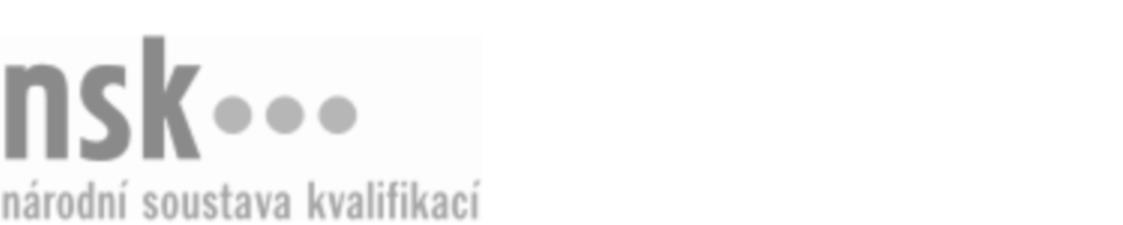 Další informaceDalší informaceDalší informaceDalší informaceDalší informaceDalší informaceKalič/kalička (kód: 23-061-H) Kalič/kalička (kód: 23-061-H) Kalič/kalička (kód: 23-061-H) Kalič/kalička (kód: 23-061-H) Kalič/kalička (kód: 23-061-H) Kalič/kalička (kód: 23-061-H) Kalič/kalička (kód: 23-061-H) Autorizující orgán:Autorizující orgán:Ministerstvo průmyslu a obchoduMinisterstvo průmyslu a obchoduMinisterstvo průmyslu a obchoduMinisterstvo průmyslu a obchoduMinisterstvo průmyslu a obchoduMinisterstvo průmyslu a obchoduMinisterstvo průmyslu a obchoduMinisterstvo průmyslu a obchoduMinisterstvo průmyslu a obchoduMinisterstvo průmyslu a obchoduSkupina oborů:Skupina oborů:Strojírenství a strojírenská výroba (kód: 23)Strojírenství a strojírenská výroba (kód: 23)Strojírenství a strojírenská výroba (kód: 23)Strojírenství a strojírenská výroba (kód: 23)Strojírenství a strojírenská výroba (kód: 23)Povolání:Povolání:KaličKaličKaličKaličKaličKaličKaličKaličKaličKaličKvalifikační úroveň NSK - EQF:Kvalifikační úroveň NSK - EQF:33333Platnost standarduPlatnost standarduPlatnost standarduPlatnost standarduPlatnost standarduPlatnost standarduPlatnost standarduStandard je platný od: 21.10.2022Standard je platný od: 21.10.2022Standard je platný od: 21.10.2022Standard je platný od: 21.10.2022Standard je platný od: 21.10.2022Standard je platný od: 21.10.2022Standard je platný od: 21.10.2022Kalič/kalička,  29.03.2024 2:32:59Kalič/kalička,  29.03.2024 2:32:59Kalič/kalička,  29.03.2024 2:32:59Kalič/kalička,  29.03.2024 2:32:59Kalič/kalička,  29.03.2024 2:32:59Strana 1 z 2Další informaceDalší informaceDalší informaceDalší informaceDalší informaceDalší informaceDalší informaceDalší informaceDalší informaceDalší informaceDalší informaceDalší informaceDalší informaceÚplné profesní kvalifikaceÚplné profesní kvalifikaceÚplné profesní kvalifikaceÚplné profesní kvalifikaceÚplné profesní kvalifikaceÚplné profesní kvalifikaceÚplné profesní kvalifikaceÚplnou profesní kvalifikaci Zušlechťovač kovů (kód: 23-99-H/04) lze prokázat předložením osvědčení o získání některé z uvedených skupin profesních kvalifikací:Úplnou profesní kvalifikaci Zušlechťovač kovů (kód: 23-99-H/04) lze prokázat předložením osvědčení o získání některé z uvedených skupin profesních kvalifikací:Úplnou profesní kvalifikaci Zušlechťovač kovů (kód: 23-99-H/04) lze prokázat předložením osvědčení o získání některé z uvedených skupin profesních kvalifikací:Úplnou profesní kvalifikaci Zušlechťovač kovů (kód: 23-99-H/04) lze prokázat předložením osvědčení o získání některé z uvedených skupin profesních kvalifikací:Úplnou profesní kvalifikaci Zušlechťovač kovů (kód: 23-99-H/04) lze prokázat předložením osvědčení o získání některé z uvedených skupin profesních kvalifikací:Úplnou profesní kvalifikaci Zušlechťovač kovů (kód: 23-99-H/04) lze prokázat předložením osvědčení o získání některé z uvedených skupin profesních kvalifikací:Úplnou profesní kvalifikaci Zušlechťovač kovů (kód: 23-99-H/04) lze prokázat předložením osvědčení o získání některé z uvedených skupin profesních kvalifikací: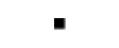 Galvanizér/galvanizérka (kód: 23-060-H)Galvanizér/galvanizérka (kód: 23-060-H)Galvanizér/galvanizérka (kód: 23-060-H)Galvanizér/galvanizérka (kód: 23-060-H)Galvanizér/galvanizérka (kód: 23-060-H)Galvanizér/galvanizérka (kód: 23-060-H)Galvanizér/galvanizérka (kód: 23-060-H)Galvanizér/galvanizérka (kód: 23-060-H)Galvanizér/galvanizérka (kód: 23-060-H)Galvanizér/galvanizérka (kód: 23-060-H)Galvanizér/galvanizérka (kód: 23-060-H)Galvanizér/galvanizérka (kód: 23-060-H)Kalič/kalička (kód: 23-061-H)Kalič/kalička (kód: 23-061-H)Kalič/kalička (kód: 23-061-H)Kalič/kalička (kód: 23-061-H)Kalič/kalička (kód: 23-061-H)Kalič/kalička (kód: 23-061-H)Smaltér/smaltérka (kód: 23-067-H)Smaltér/smaltérka (kód: 23-067-H)Smaltér/smaltérka (kód: 23-067-H)Smaltér/smaltérka (kód: 23-067-H)Smaltér/smaltérka (kód: 23-067-H)Smaltér/smaltérka (kód: 23-067-H)Kalič/kalička,  29.03.2024 2:32:59Kalič/kalička,  29.03.2024 2:32:59Kalič/kalička,  29.03.2024 2:32:59Kalič/kalička,  29.03.2024 2:32:59Kalič/kalička,  29.03.2024 2:32:59Strana 2 z 2